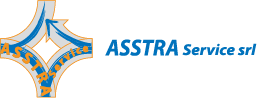 “MOBILITY ACADEMY MASTER EXECUTIVE 2019” Roma 25 giugno 2019 – sede ASSTRA, Piazza Cola di Rienzo 80/aBologna 19-20 settembre 2019 – sede TPER Cagliari 10-11 settembre – sede CTM “MOBILITY ACADEMY MASTER EXECUTIVE 2019” Roma 25 giugno 2019 – sede ASSTRA, Piazza Cola di Rienzo 80/aBologna 19-20 settembre 2019 – sede TPER Cagliari 10-11 settembre – sede CTM “MOBILITY ACADEMY MASTER EXECUTIVE 2019” Roma 25 giugno 2019 – sede ASSTRA, Piazza Cola di Rienzo 80/aBologna 19-20 settembre 2019 – sede TPER Cagliari 10-11 settembre – sede CTM “MOBILITY ACADEMY MASTER EXECUTIVE 2019” Roma 25 giugno 2019 – sede ASSTRA, Piazza Cola di Rienzo 80/aBologna 19-20 settembre 2019 – sede TPER Cagliari 10-11 settembre – sede CTM “MOBILITY ACADEMY MASTER EXECUTIVE 2019” Roma 25 giugno 2019 – sede ASSTRA, Piazza Cola di Rienzo 80/aBologna 19-20 settembre 2019 – sede TPER Cagliari 10-11 settembre – sede CTM “MOBILITY ACADEMY MASTER EXECUTIVE 2019” Roma 25 giugno 2019 – sede ASSTRA, Piazza Cola di Rienzo 80/aBologna 19-20 settembre 2019 – sede TPER Cagliari 10-11 settembre – sede CTM “MOBILITY ACADEMY MASTER EXECUTIVE 2019” Roma 25 giugno 2019 – sede ASSTRA, Piazza Cola di Rienzo 80/aBologna 19-20 settembre 2019 – sede TPER Cagliari 10-11 settembre – sede CTM “MOBILITY ACADEMY MASTER EXECUTIVE 2019” Roma 25 giugno 2019 – sede ASSTRA, Piazza Cola di Rienzo 80/aBologna 19-20 settembre 2019 – sede TPER Cagliari 10-11 settembre – sede CTM Si prega di restituire il presente modulo (n. 3 pagine), entro il giorno 7 giugno 2019 a: Asstra Service – Sig.ra Demofonti – Tel. 06/68603556 – Fax: 06/68603580 – E-mail: asstraservice@asstra.itSi prega di restituire il presente modulo (n. 3 pagine), entro il giorno 7 giugno 2019 a: Asstra Service – Sig.ra Demofonti – Tel. 06/68603556 – Fax: 06/68603580 – E-mail: asstraservice@asstra.itSi prega di restituire il presente modulo (n. 3 pagine), entro il giorno 7 giugno 2019 a: Asstra Service – Sig.ra Demofonti – Tel. 06/68603556 – Fax: 06/68603580 – E-mail: asstraservice@asstra.itSi prega di restituire il presente modulo (n. 3 pagine), entro il giorno 7 giugno 2019 a: Asstra Service – Sig.ra Demofonti – Tel. 06/68603556 – Fax: 06/68603580 – E-mail: asstraservice@asstra.itSi prega di restituire il presente modulo (n. 3 pagine), entro il giorno 7 giugno 2019 a: Asstra Service – Sig.ra Demofonti – Tel. 06/68603556 – Fax: 06/68603580 – E-mail: asstraservice@asstra.itSi prega di restituire il presente modulo (n. 3 pagine), entro il giorno 7 giugno 2019 a: Asstra Service – Sig.ra Demofonti – Tel. 06/68603556 – Fax: 06/68603580 – E-mail: asstraservice@asstra.itSi prega di restituire il presente modulo (n. 3 pagine), entro il giorno 7 giugno 2019 a: Asstra Service – Sig.ra Demofonti – Tel. 06/68603556 – Fax: 06/68603580 – E-mail: asstraservice@asstra.itSi prega di restituire il presente modulo (n. 3 pagine), entro il giorno 7 giugno 2019 a: Asstra Service – Sig.ra Demofonti – Tel. 06/68603556 – Fax: 06/68603580 – E-mail: asstraservice@asstra.it1° ISCRITTO – DATI DEL PARTECIPANTE1° ISCRITTO – DATI DEL PARTECIPANTE1° ISCRITTO – DATI DEL PARTECIPANTE1° ISCRITTO – DATI DEL PARTECIPANTE1° ISCRITTO – DATI DEL PARTECIPANTE1° ISCRITTO – DATI DEL PARTECIPANTE1° ISCRITTO – DATI DEL PARTECIPANTE1° ISCRITTO – DATI DEL PARTECIPANTENome:Nome:Nome:Nome:Nome:Cognome:Cognome:Cognome:Titolo di Studio:Titolo di Studio:Titolo di Studio:Titolo di Studio:Titolo di Studio:Funzione:Funzione:Funzione:Tel:Tel:Tel:Fax:Fax:Fax:E-mail:E-mail:AZIENDA:AZIENDA:AZIENDA:AZIENDA:AZIENDA:CITTA’:CITTA’:CITTA’:2° ISCRITTO – DATI DEL PARTECIPANTE2° ISCRITTO – DATI DEL PARTECIPANTE2° ISCRITTO – DATI DEL PARTECIPANTE2° ISCRITTO – DATI DEL PARTECIPANTE2° ISCRITTO – DATI DEL PARTECIPANTE2° ISCRITTO – DATI DEL PARTECIPANTE2° ISCRITTO – DATI DEL PARTECIPANTE2° ISCRITTO – DATI DEL PARTECIPANTENome:Nome:Nome:Nome:Nome:Cognome:Cognome:Cognome:Titolo di Studio:Titolo di Studio:Titolo di Studio:Titolo di Studio:Titolo di Studio:Funzione:Funzione:Funzione:Tel:Tel:Tel:Fax:Fax:Fax:E-mailE-mailAZIENDA:AZIENDA:AZIENDA:AZIENDA:AZIENDA:CITTA’:CITTA’:CITTA’:QUOTE DI PARTECIPAZIONEQUOTE DI PARTECIPAZIONEQUOTE DI PARTECIPAZIONEQUOTE DI PARTECIPAZIONEQUOTE DI PARTECIPAZIONEQUOTE DI PARTECIPAZIONEQUOTE DI PARTECIPAZIONEQUOTE DI PARTECIPAZIONEIl prezzo per la partecipazione al corso di formazione è il seguente:Il prezzo per la partecipazione al corso di formazione è il seguente:Il prezzo per la partecipazione al corso di formazione è il seguente:Il prezzo per la partecipazione al corso di formazione è il seguente:Il prezzo per la partecipazione al corso di formazione è il seguente:Il prezzo per la partecipazione al corso di formazione è il seguente:Il prezzo per la partecipazione al corso di formazione è il seguente:Il prezzo per la partecipazione al corso di formazione è il seguente:INTERO CORSOoppure (indicare almeno uno o più moduli):INTERO CORSOoppure (indicare almeno uno o più moduli):INTERO CORSOoppure (indicare almeno uno o più moduli):INTERO CORSOoppure (indicare almeno uno o più moduli):INTERO CORSOoppure (indicare almeno uno o più moduli):INTERO CORSOoppure (indicare almeno uno o più moduli):INTERO CORSOoppure (indicare almeno uno o più moduli):INTERO CORSOoppure (indicare almeno uno o più moduli):1° MODULO1° MODULO2° MODULO2° MODULO3° MODULO3° MODULO3° MODULOTutti i prezzi si intendono IVA esclusa e sono comprensivi di materiale didattico, pranzi di lavoro, pause caffè. Alla fine del corso/moduli sarà rilasciato l’attestato di frequenza.Tutti i prezzi si intendono IVA esclusa e sono comprensivi di materiale didattico, pranzi di lavoro, pause caffè. Alla fine del corso/moduli sarà rilasciato l’attestato di frequenza.Tutti i prezzi si intendono IVA esclusa e sono comprensivi di materiale didattico, pranzi di lavoro, pause caffè. Alla fine del corso/moduli sarà rilasciato l’attestato di frequenza.Tutti i prezzi si intendono IVA esclusa e sono comprensivi di materiale didattico, pranzi di lavoro, pause caffè. Alla fine del corso/moduli sarà rilasciato l’attestato di frequenza.Tutti i prezzi si intendono IVA esclusa e sono comprensivi di materiale didattico, pranzi di lavoro, pause caffè. Alla fine del corso/moduli sarà rilasciato l’attestato di frequenza.Tutti i prezzi si intendono IVA esclusa e sono comprensivi di materiale didattico, pranzi di lavoro, pause caffè. Alla fine del corso/moduli sarà rilasciato l’attestato di frequenza.Tutti i prezzi si intendono IVA esclusa e sono comprensivi di materiale didattico, pranzi di lavoro, pause caffè. Alla fine del corso/moduli sarà rilasciato l’attestato di frequenza.Tutti i prezzi si intendono IVA esclusa e sono comprensivi di materiale didattico, pranzi di lavoro, pause caffè. Alla fine del corso/moduli sarà rilasciato l’attestato di frequenza.MODALITA’ DI PAGAMENTOMODALITA’ DI PAGAMENTOMODALITA’ DI PAGAMENTOMODALITA’ DI PAGAMENTOMODALITA’ DI PAGAMENTOMODALITA’ DI PAGAMENTOMODALITA’ DI PAGAMENTOMODALITA’ DI PAGAMENTOTramite Bonifico bancario (di cui si prega di allegare copia al presente modulo a conferma della registrazione) intestato a: Asstra Service srl - Banca di Credito Cooperativo di Roma, Ag. 5 Roma, ITALY IBAN: IT 26 E 08327 03398 000000013471Versamento su c/c postale n. 41182031 (di cui si prega di allegare copia al presente modulo a conferma della registrazione) intestato a: Asstra Service srl – IBAN: IT 57 O 07601 03200 000041182031Le Aziende che declinassero la partecipazione al Corso sono pregate di darne adeguata comunicazione almeno 10 giorni prima dell’inizio dell’evento. La tardiva od omessa comunicazione della mancata partecipazione potrà comportare l’addebito delle spese che l'Associazione dovrà comunque sostenere in mancanza di un congruo termine per la disdetta.Tramite Bonifico bancario (di cui si prega di allegare copia al presente modulo a conferma della registrazione) intestato a: Asstra Service srl - Banca di Credito Cooperativo di Roma, Ag. 5 Roma, ITALY IBAN: IT 26 E 08327 03398 000000013471Versamento su c/c postale n. 41182031 (di cui si prega di allegare copia al presente modulo a conferma della registrazione) intestato a: Asstra Service srl – IBAN: IT 57 O 07601 03200 000041182031Le Aziende che declinassero la partecipazione al Corso sono pregate di darne adeguata comunicazione almeno 10 giorni prima dell’inizio dell’evento. La tardiva od omessa comunicazione della mancata partecipazione potrà comportare l’addebito delle spese che l'Associazione dovrà comunque sostenere in mancanza di un congruo termine per la disdetta.Tramite Bonifico bancario (di cui si prega di allegare copia al presente modulo a conferma della registrazione) intestato a: Asstra Service srl - Banca di Credito Cooperativo di Roma, Ag. 5 Roma, ITALY IBAN: IT 26 E 08327 03398 000000013471Versamento su c/c postale n. 41182031 (di cui si prega di allegare copia al presente modulo a conferma della registrazione) intestato a: Asstra Service srl – IBAN: IT 57 O 07601 03200 000041182031Le Aziende che declinassero la partecipazione al Corso sono pregate di darne adeguata comunicazione almeno 10 giorni prima dell’inizio dell’evento. La tardiva od omessa comunicazione della mancata partecipazione potrà comportare l’addebito delle spese che l'Associazione dovrà comunque sostenere in mancanza di un congruo termine per la disdetta.Tramite Bonifico bancario (di cui si prega di allegare copia al presente modulo a conferma della registrazione) intestato a: Asstra Service srl - Banca di Credito Cooperativo di Roma, Ag. 5 Roma, ITALY IBAN: IT 26 E 08327 03398 000000013471Versamento su c/c postale n. 41182031 (di cui si prega di allegare copia al presente modulo a conferma della registrazione) intestato a: Asstra Service srl – IBAN: IT 57 O 07601 03200 000041182031Le Aziende che declinassero la partecipazione al Corso sono pregate di darne adeguata comunicazione almeno 10 giorni prima dell’inizio dell’evento. La tardiva od omessa comunicazione della mancata partecipazione potrà comportare l’addebito delle spese che l'Associazione dovrà comunque sostenere in mancanza di un congruo termine per la disdetta.Tramite Bonifico bancario (di cui si prega di allegare copia al presente modulo a conferma della registrazione) intestato a: Asstra Service srl - Banca di Credito Cooperativo di Roma, Ag. 5 Roma, ITALY IBAN: IT 26 E 08327 03398 000000013471Versamento su c/c postale n. 41182031 (di cui si prega di allegare copia al presente modulo a conferma della registrazione) intestato a: Asstra Service srl – IBAN: IT 57 O 07601 03200 000041182031Le Aziende che declinassero la partecipazione al Corso sono pregate di darne adeguata comunicazione almeno 10 giorni prima dell’inizio dell’evento. La tardiva od omessa comunicazione della mancata partecipazione potrà comportare l’addebito delle spese che l'Associazione dovrà comunque sostenere in mancanza di un congruo termine per la disdetta.Tramite Bonifico bancario (di cui si prega di allegare copia al presente modulo a conferma della registrazione) intestato a: Asstra Service srl - Banca di Credito Cooperativo di Roma, Ag. 5 Roma, ITALY IBAN: IT 26 E 08327 03398 000000013471Versamento su c/c postale n. 41182031 (di cui si prega di allegare copia al presente modulo a conferma della registrazione) intestato a: Asstra Service srl – IBAN: IT 57 O 07601 03200 000041182031Le Aziende che declinassero la partecipazione al Corso sono pregate di darne adeguata comunicazione almeno 10 giorni prima dell’inizio dell’evento. La tardiva od omessa comunicazione della mancata partecipazione potrà comportare l’addebito delle spese che l'Associazione dovrà comunque sostenere in mancanza di un congruo termine per la disdetta.Tramite Bonifico bancario (di cui si prega di allegare copia al presente modulo a conferma della registrazione) intestato a: Asstra Service srl - Banca di Credito Cooperativo di Roma, Ag. 5 Roma, ITALY IBAN: IT 26 E 08327 03398 000000013471Versamento su c/c postale n. 41182031 (di cui si prega di allegare copia al presente modulo a conferma della registrazione) intestato a: Asstra Service srl – IBAN: IT 57 O 07601 03200 000041182031Le Aziende che declinassero la partecipazione al Corso sono pregate di darne adeguata comunicazione almeno 10 giorni prima dell’inizio dell’evento. La tardiva od omessa comunicazione della mancata partecipazione potrà comportare l’addebito delle spese che l'Associazione dovrà comunque sostenere in mancanza di un congruo termine per la disdetta.Tramite Bonifico bancario (di cui si prega di allegare copia al presente modulo a conferma della registrazione) intestato a: Asstra Service srl - Banca di Credito Cooperativo di Roma, Ag. 5 Roma, ITALY IBAN: IT 26 E 08327 03398 000000013471Versamento su c/c postale n. 41182031 (di cui si prega di allegare copia al presente modulo a conferma della registrazione) intestato a: Asstra Service srl – IBAN: IT 57 O 07601 03200 000041182031Le Aziende che declinassero la partecipazione al Corso sono pregate di darne adeguata comunicazione almeno 10 giorni prima dell’inizio dell’evento. La tardiva od omessa comunicazione della mancata partecipazione potrà comportare l’addebito delle spese che l'Associazione dovrà comunque sostenere in mancanza di un congruo termine per la disdetta.DATI PER LA FATTURAZIONEDATI PER LA FATTURAZIONEDATI PER LA FATTURAZIONEDATI PER LA FATTURAZIONENome e Cognome o Ragione sociale:Nome e Cognome o Ragione sociale:Nome e Cognome o Ragione sociale:Nome e Cognome o Ragione sociale:Indirizzo: Indirizzo: Indirizzo: Indirizzo: Città:Città:CAP:CAP:PEC (per ricevimento fatture elettroniche, qualora non si utilizzi il Codice Destinatario):PEC (per ricevimento fatture elettroniche, qualora non si utilizzi il Codice Destinatario):Tel. Amministrazione:E-mail Amministrazione:(specificare se deve essere poi indicato in fattura):ORDINE ACQUISTO_________________________CIG_________________________NUM. PIANO FORMATIVO_________________________Dati Fiscali (indicare entrambi anche se uguali):C.F.: _______________________________________       Partita IVA: ______________________________________Compilare solo se l’Azienda è soggetta a:Dati Fiscali (indicare entrambi anche se uguali):C.F.: _______________________________________       Partita IVA: ______________________________________Compilare solo se l’Azienda è soggetta a:Dati Fiscali (indicare entrambi anche se uguali):C.F.: _______________________________________       Partita IVA: ______________________________________Compilare solo se l’Azienda è soggetta a:Dati Fiscali (indicare entrambi anche se uguali):C.F.: _______________________________________       Partita IVA: ______________________________________Compilare solo se l’Azienda è soggetta a:Informativa PrivacyASSTRA Service con sede legale in Piazza Cola di Rienzo 80/a - in qualità di titolare del trattamento, informa che il trattamento dei dati forniti sarà improntato ai principi di liceità, correttezza e trasparenza e alla tutela della riservatezza dei diritti a Lei ascrivibili. Tali dati sono oggetto di trattamento da parte dei competenti uffici ASSTRA Service (s.r.l.), con modalità sia manuale che informatizzata, compreso l’inserimento in archivi cartacei e in banche dati computerizzate. Si fa presente che il trattamento in questione avviene esclusivamente ai fini dell’adempimento delle prescrizioni legali e contrattuali derivanti dalle specifiche attività da Lei svolte presso il Titolare. I dati richiesti saranno adeguati alle finalità sopra esposte, trattati in modo pertinente alle medesime e limitati alle stesse. Specifiche misure di sicurezza sono adottate per evitare perdite di dati ed usi illeciti o non corretti dei medesimi. Il conferimento di questi dati è pertanto obbligatorio e l’eventuale rifiuto comporta l’impossibilità per il Titolare e per gli autorizzati al trattamento di effettuare le necessarie operazioni previste, con conseguente impossibilità di assolvere agli specifici impegni contrattuali, compresa la partecipazione all’evento. Nell’ambito della struttura del Titolare i Suoi dati sono accessibili al personale preposto adeguatamente istruito ed autorizzato al relativo trattamento. I dati predetti saranno conservati per le finalità di cui alla presente informativa e per il tempo indispensabile allo specifico perseguimento o, per i casi in cui ciò sia previsto, nei termini perentori stabiliti dalla legge.Inoltre, ai sensi della normativa in materia di protezione dei dati personali, Lei si potrà rivolgere al Titolare per far valere i diritti previsti dagli articoli del Regolamento (UE) 2016/679, richiamati di seguito: •	Art. 15 - diritto di chiedere al titolare del trattamento l'accesso ai Suoi dati personali•	Art. 16 - diritto di chiedere al titolare del trattamento la rettifica dei Suoi dati personali inesatti o incompleti•	Art. 17 - diritto di chiedere al titolare del trattamento la cancellazione dei Suoi dati personali•	Art. 18 - diritto di chiedere al titolare del trattamento la limitazione di trattamento dei Suoi dati personali•	Art. 21 - diritto di opporsi in qualsiasi momento, per motivi connessi alla Sua situazione particolare, al trattamento dei dati personali che La riguardano•	Art. 22 - diritto di non essere sottoposto a una decisione basata unicamente sul trattamento automatizzato, compresa la profilazione.Lei ha, inoltre, il diritto di proporre reclamo al Garante Privacy.Qualora il Titolare del trattamento intenda trattare ulteriormente i dati personali per finalità diverse da quelle per cui essi sono stati raccolti, prima di tale ulteriore trattamento Le fornirà informazioni in merito a tale diversa finalità e ogni ulteriore informazione necessaria a garantire un trattamento corretto e trasparente ai sensi ed agli effetti dell’impianto normativo operante in materia di privacy.                                                                             Firma__________________________________Informativa PrivacyASSTRA Service con sede legale in Piazza Cola di Rienzo 80/a - in qualità di titolare del trattamento, informa che il trattamento dei dati forniti sarà improntato ai principi di liceità, correttezza e trasparenza e alla tutela della riservatezza dei diritti a Lei ascrivibili. Tali dati sono oggetto di trattamento da parte dei competenti uffici ASSTRA Service (s.r.l.), con modalità sia manuale che informatizzata, compreso l’inserimento in archivi cartacei e in banche dati computerizzate. Si fa presente che il trattamento in questione avviene esclusivamente ai fini dell’adempimento delle prescrizioni legali e contrattuali derivanti dalle specifiche attività da Lei svolte presso il Titolare. I dati richiesti saranno adeguati alle finalità sopra esposte, trattati in modo pertinente alle medesime e limitati alle stesse. Specifiche misure di sicurezza sono adottate per evitare perdite di dati ed usi illeciti o non corretti dei medesimi. Il conferimento di questi dati è pertanto obbligatorio e l’eventuale rifiuto comporta l’impossibilità per il Titolare e per gli autorizzati al trattamento di effettuare le necessarie operazioni previste, con conseguente impossibilità di assolvere agli specifici impegni contrattuali, compresa la partecipazione all’evento. Nell’ambito della struttura del Titolare i Suoi dati sono accessibili al personale preposto adeguatamente istruito ed autorizzato al relativo trattamento. I dati predetti saranno conservati per le finalità di cui alla presente informativa e per il tempo indispensabile allo specifico perseguimento o, per i casi in cui ciò sia previsto, nei termini perentori stabiliti dalla legge.Inoltre, ai sensi della normativa in materia di protezione dei dati personali, Lei si potrà rivolgere al Titolare per far valere i diritti previsti dagli articoli del Regolamento (UE) 2016/679, richiamati di seguito: •	Art. 15 - diritto di chiedere al titolare del trattamento l'accesso ai Suoi dati personali•	Art. 16 - diritto di chiedere al titolare del trattamento la rettifica dei Suoi dati personali inesatti o incompleti•	Art. 17 - diritto di chiedere al titolare del trattamento la cancellazione dei Suoi dati personali•	Art. 18 - diritto di chiedere al titolare del trattamento la limitazione di trattamento dei Suoi dati personali•	Art. 21 - diritto di opporsi in qualsiasi momento, per motivi connessi alla Sua situazione particolare, al trattamento dei dati personali che La riguardano•	Art. 22 - diritto di non essere sottoposto a una decisione basata unicamente sul trattamento automatizzato, compresa la profilazione.Lei ha, inoltre, il diritto di proporre reclamo al Garante Privacy.Qualora il Titolare del trattamento intenda trattare ulteriormente i dati personali per finalità diverse da quelle per cui essi sono stati raccolti, prima di tale ulteriore trattamento Le fornirà informazioni in merito a tale diversa finalità e ogni ulteriore informazione necessaria a garantire un trattamento corretto e trasparente ai sensi ed agli effetti dell’impianto normativo operante in materia di privacy.                                                                             Firma__________________________________Informativa PrivacyASSTRA Service con sede legale in Piazza Cola di Rienzo 80/a - in qualità di titolare del trattamento, informa che il trattamento dei dati forniti sarà improntato ai principi di liceità, correttezza e trasparenza e alla tutela della riservatezza dei diritti a Lei ascrivibili. Tali dati sono oggetto di trattamento da parte dei competenti uffici ASSTRA Service (s.r.l.), con modalità sia manuale che informatizzata, compreso l’inserimento in archivi cartacei e in banche dati computerizzate. Si fa presente che il trattamento in questione avviene esclusivamente ai fini dell’adempimento delle prescrizioni legali e contrattuali derivanti dalle specifiche attività da Lei svolte presso il Titolare. I dati richiesti saranno adeguati alle finalità sopra esposte, trattati in modo pertinente alle medesime e limitati alle stesse. Specifiche misure di sicurezza sono adottate per evitare perdite di dati ed usi illeciti o non corretti dei medesimi. Il conferimento di questi dati è pertanto obbligatorio e l’eventuale rifiuto comporta l’impossibilità per il Titolare e per gli autorizzati al trattamento di effettuare le necessarie operazioni previste, con conseguente impossibilità di assolvere agli specifici impegni contrattuali, compresa la partecipazione all’evento. Nell’ambito della struttura del Titolare i Suoi dati sono accessibili al personale preposto adeguatamente istruito ed autorizzato al relativo trattamento. I dati predetti saranno conservati per le finalità di cui alla presente informativa e per il tempo indispensabile allo specifico perseguimento o, per i casi in cui ciò sia previsto, nei termini perentori stabiliti dalla legge.Inoltre, ai sensi della normativa in materia di protezione dei dati personali, Lei si potrà rivolgere al Titolare per far valere i diritti previsti dagli articoli del Regolamento (UE) 2016/679, richiamati di seguito: •	Art. 15 - diritto di chiedere al titolare del trattamento l'accesso ai Suoi dati personali•	Art. 16 - diritto di chiedere al titolare del trattamento la rettifica dei Suoi dati personali inesatti o incompleti•	Art. 17 - diritto di chiedere al titolare del trattamento la cancellazione dei Suoi dati personali•	Art. 18 - diritto di chiedere al titolare del trattamento la limitazione di trattamento dei Suoi dati personali•	Art. 21 - diritto di opporsi in qualsiasi momento, per motivi connessi alla Sua situazione particolare, al trattamento dei dati personali che La riguardano•	Art. 22 - diritto di non essere sottoposto a una decisione basata unicamente sul trattamento automatizzato, compresa la profilazione.Lei ha, inoltre, il diritto di proporre reclamo al Garante Privacy.Qualora il Titolare del trattamento intenda trattare ulteriormente i dati personali per finalità diverse da quelle per cui essi sono stati raccolti, prima di tale ulteriore trattamento Le fornirà informazioni in merito a tale diversa finalità e ogni ulteriore informazione necessaria a garantire un trattamento corretto e trasparente ai sensi ed agli effetti dell’impianto normativo operante in materia di privacy.                                                                             Firma__________________________________Informativa PrivacyASSTRA Service con sede legale in Piazza Cola di Rienzo 80/a - in qualità di titolare del trattamento, informa che il trattamento dei dati forniti sarà improntato ai principi di liceità, correttezza e trasparenza e alla tutela della riservatezza dei diritti a Lei ascrivibili. Tali dati sono oggetto di trattamento da parte dei competenti uffici ASSTRA Service (s.r.l.), con modalità sia manuale che informatizzata, compreso l’inserimento in archivi cartacei e in banche dati computerizzate. Si fa presente che il trattamento in questione avviene esclusivamente ai fini dell’adempimento delle prescrizioni legali e contrattuali derivanti dalle specifiche attività da Lei svolte presso il Titolare. I dati richiesti saranno adeguati alle finalità sopra esposte, trattati in modo pertinente alle medesime e limitati alle stesse. Specifiche misure di sicurezza sono adottate per evitare perdite di dati ed usi illeciti o non corretti dei medesimi. Il conferimento di questi dati è pertanto obbligatorio e l’eventuale rifiuto comporta l’impossibilità per il Titolare e per gli autorizzati al trattamento di effettuare le necessarie operazioni previste, con conseguente impossibilità di assolvere agli specifici impegni contrattuali, compresa la partecipazione all’evento. Nell’ambito della struttura del Titolare i Suoi dati sono accessibili al personale preposto adeguatamente istruito ed autorizzato al relativo trattamento. I dati predetti saranno conservati per le finalità di cui alla presente informativa e per il tempo indispensabile allo specifico perseguimento o, per i casi in cui ciò sia previsto, nei termini perentori stabiliti dalla legge.Inoltre, ai sensi della normativa in materia di protezione dei dati personali, Lei si potrà rivolgere al Titolare per far valere i diritti previsti dagli articoli del Regolamento (UE) 2016/679, richiamati di seguito: •	Art. 15 - diritto di chiedere al titolare del trattamento l'accesso ai Suoi dati personali•	Art. 16 - diritto di chiedere al titolare del trattamento la rettifica dei Suoi dati personali inesatti o incompleti•	Art. 17 - diritto di chiedere al titolare del trattamento la cancellazione dei Suoi dati personali•	Art. 18 - diritto di chiedere al titolare del trattamento la limitazione di trattamento dei Suoi dati personali•	Art. 21 - diritto di opporsi in qualsiasi momento, per motivi connessi alla Sua situazione particolare, al trattamento dei dati personali che La riguardano•	Art. 22 - diritto di non essere sottoposto a una decisione basata unicamente sul trattamento automatizzato, compresa la profilazione.Lei ha, inoltre, il diritto di proporre reclamo al Garante Privacy.Qualora il Titolare del trattamento intenda trattare ulteriormente i dati personali per finalità diverse da quelle per cui essi sono stati raccolti, prima di tale ulteriore trattamento Le fornirà informazioni in merito a tale diversa finalità e ogni ulteriore informazione necessaria a garantire un trattamento corretto e trasparente ai sensi ed agli effetti dell’impianto normativo operante in materia di privacy.                                                                             Firma__________________________________Data:Firma e Timbro Aziendale:Firma e Timbro Aziendale:Firma e Timbro Aziendale: